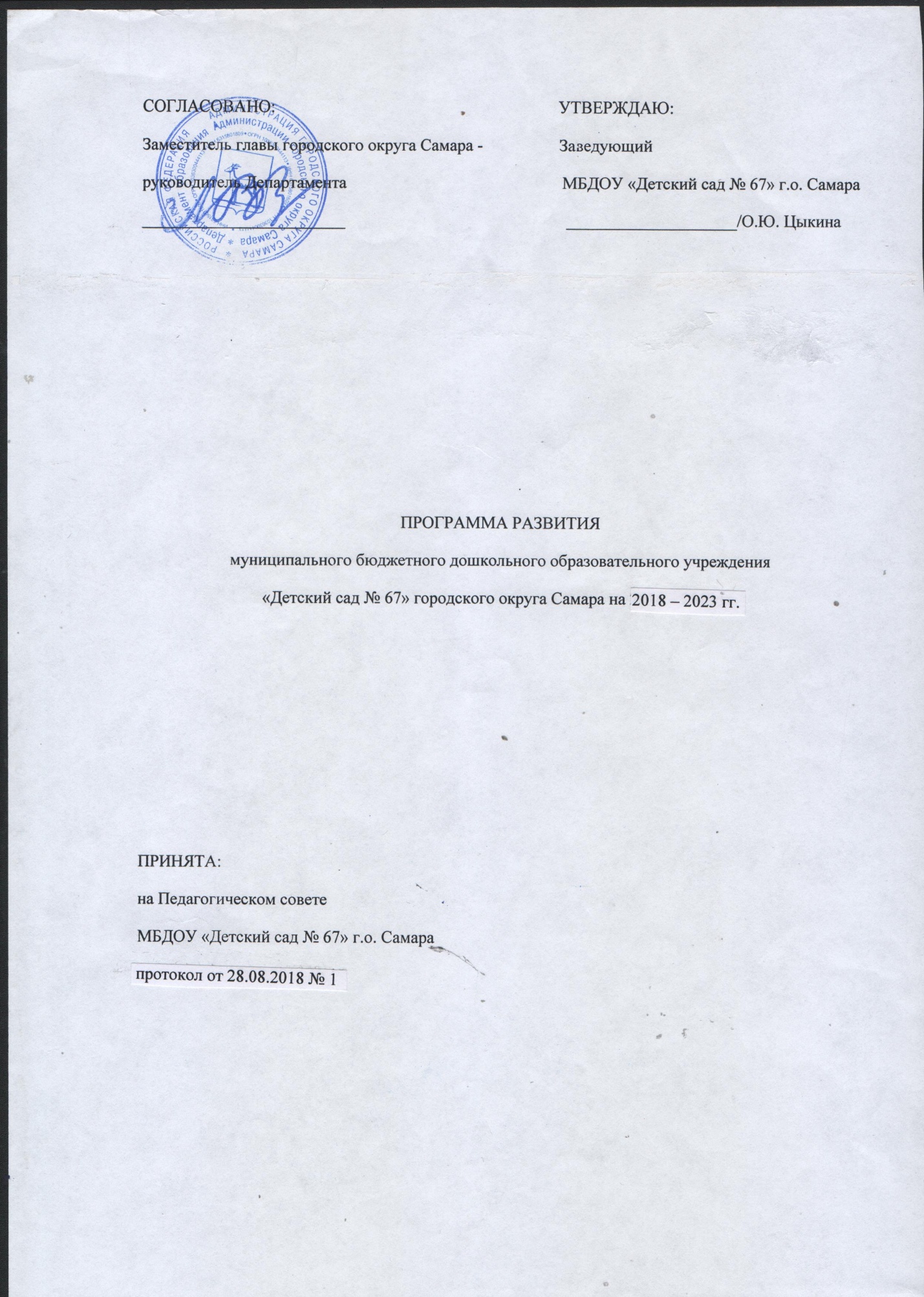 УТВЕРЖДАЮ:Заведующий МБДОУ детским садом  №67 ________________/О.Ю.Цыкина27.08.2018ПРОГРАММА РАЗВИТИЯмуниципального бюджетного дошкольногообразовательного учреждения  детского  сада № 67городского округа  Самары на 2018-2023 гг.ПРИНЯТА:на Педагогическом совете       МБДОУ  детского сада № 67протокол № 1от 27 августа  2018 г.СОДЕРЖАНИЕ:ПАСПОРТ ПРОГРАММЫВведениеЦелевыми установками образовательной политики государства на современном этапе стало осуществление комплекса мероприятий, направленных на повышение качества образовательной услуги, рост профессиональной компетентности педагога – как основного ресурса развития системы образования. Эффективное решение этих задач возможно только в учреждении, готовом работать в инновационном режиме, конкурентоспособном на рынке образовательных услуг города. В современных условиях реформирования образования дошкольное образовательное учреждение представляет собой открытую и развивающуюся систему, в которой ребенок рассматривается как субъект в педагогическом процессе, на развитие которого он активно влияет. Федеральный государственный образовательный стандарт дошкольного образования (далее ФГОС ДО) определяет успешность воспитательнообразовательного процесса через опору на детский опыт обучения, что в широком смысле влечет за собой социальную и культурную включенность детей в него. Исходя из этого, образовательную деятельность следует строить на основе индивидуализированного психолого-педагогического сопровождения каждого воспитанника ДОУ, ориентированного на интересы, возможности ребенка, социальную ситуации его развития и партнерского взаимодействия взрослых с детьми. Приняв за основу идею самоценности дошкольного периода детства, считаем, что построение педагогического процесса должно проходить в двух взаимосвязанных направлениях - подготовка ребенка к будущей жизни и забота о его полноценном детстве. Основным результатом такой организации воспитательно-образовательного процесса должно стать успешное взаимодействие с социумом, осваивая которое дошкольное образовательное учреждение становится мощным средством социализации личности. 1ТЕОРЕТИЧЕСКОЕ ОБОСНОВАНИЕ ПРОГРАММЫ1.1Анализ проблемы, на решение которой направлена ПрограммаАктуальность разработки Программы обусловлена пересмотром содержания образования в МБДОУ «Детский сад №67» г.о.Самара, разработкой и внедрением новых подходов и педагогических технологий. Программа была разработана исходя из конкретного анализа исходного состояния ДОУ, специфики контингента детей, потребности родителей воспитанников в образовательных услугах. Качественные характеристики Программы:  Актуальность - Программа ориентирована на решение наиболее значимых  проблем для будущей (перспективной) системы образовательного и коррекционно-образовательного процесса ДОУ.  Прогностичность- данная Программа отражает в своих целях и планируемых действиях не только настоящие, но и будущие требования к ДОУ. Наряду с этим просчитываются риски, возникновение которых возможно при реализации Программы, намечается соответствие Программы изменяющимся требованиям и условиям, в которых она будет реализоваться.  Рациональность - Программой определены цели и способы получения максимально возможных результатов.  Реалистичность - Программа призвана обеспечить соответствие между желаемым и возможным, т.е. между целями программы и средствами их достижений.  Целостность - наличие в Программе всех структурных частей, обеспечивающих полноту состава действий, необходимых для достижения цели.(проблемный анализ, концептуальные положения и стратегия развития, план действий и предполагаемые результаты).  Контролируемость - в Программе определены конечные и промежуточные цели и задачи, которые являются измеримыми, сформулированы критерии оценки результатов развития ДОУ. Нормативно-правовая адекватность - соотнесение целей Программы и планируемых способов их достижения с законодательством федерального, регионального и местного уровней.  Индивидуальность - Программа нацелена на решение специфических (не глобальных) проблем ДОУ при максимальном учете и отражении особенностей, запросов и потенциальных возможностей педагогического коллектива, социума и родителей. Программа развития МБДОУ «Детский сад №67»  на 2018 - 2023 гг. является управленческим документом и после утверждения является обязательным для исполнения всеми участниками образовательных отношений.2.ИНФОРМАЦИОННАЯ СПРАВКА2.1. Основные характеристики образовательного учрежденияНазначение образовательного учреждения:разностороннее развитие и воспитание ребенка с учетом региональных особенностей и условий дошкольного учреждения;удовлетворение потребностей семьи и общества в уходе за детьми, сохранение и укрепление их здоровья;обеспечение непрерывности системы образования, в котором ДОУ является первой ступенью;реализация основной общеобразовательной программы ДОУ по всем направлениям: физическое развитие, познавательно-речевое, социально-личностное и художественно-эстетическое развитие.2.2. Структура образовательного учреждения         В МБДОУ «Детский сад № 67» воспитываются дети в возрасте от 2  до 7 лет.Фактическая наполняемость на 1 сентября 2018года– 275 человека.2.3 Программно-методическое обеспечение образовательного процесса1. Основная общеобразовательная программа разработана на основе основной общеобразовательной программы «Программа воспитания и обучения в детском саду» под ред. М.А.Васильевой, В.В.Гербовой, Т.С.Комаровой и комплекса парциальных программ.2. Адаптированная программа для детей с ОВЗ;   Программы определяет содержание образовательной деятельности по основным направлениям – физическому, социально– коммуникативному, познавательному, речевому и художественно-эстетическому развитию. Усвоение программного материала обеспечивает достижение воспитанниками готовности к обучению в школе.Деятельность ДОУ направлена на обеспечение непрерывного, разностороннего и своевременного развития каждого ребенка. Воспитательно-образовательная работа построена на основе психолого-педагогической диагностики с учетом способностей детей и с целью обеспечения их максимальной самореализации.2.4. Основные характеристики организации образовательного процессаПроблемный анализ воспитательно-образовательного процесса ДОУ
Кадровый потенциал ДОУ
Главным условием развития Учреждения являются человеческие ресурсы, а
именно педагогические кадры учреждения. На сегодня сформирован креативно мыслящий, готовый к освоению новых форм и методов работы с детьми, педагогический коллектив. Инициативный молодой контингент педагогов внес в коллектив свежую волну идей, предложений, новаций. Педагоги готовы к инновационной деятельности, творчеству и поиску оптимальных путей достижения новых качественных результатов, созданию педагогического сообщества и коллектива единомышленников. В течение 4 –х лет произошло омоложение педагогического коллектива – на 4% уменьшился средний возраст педагогического кадрового состава.
Характеристика педагогических кадров по образованиюВоспитатели постоянно повышают свою квалификацию: работают по темам самообразования, изучают методическую литературу, новинки педагогики, проходят курсы повышения квалификации, участвуют в городских методических объединениях, конкурсах профессионального мастерства в т.ч. и всероссийских.      Количество и продолжительность НОД соответствуют санитарно-эпидемиологическим требованиям.            Каждый раздел программы прорабатывается не только на специально организованной образовательной деятельности, но и в совместной и свободной деятельности.       В общении воспитателей с детьми  превалирует личностно-ориентированное  взаимодействие.           Особое внимание в работе с детьми уделяется формированию положительной самооценки и развитию индивидуальности детей. Для этого использовались  как групповые, так и индивидуальные формы работы.         Педагогический коллектив  понимает значение игровой деятельности в жизни дошкольников и уделяет пристальное внимание её развитию.  В группе имеются специально оборудованные для сюжетно – ролевой игры уголки, свернутые  сюжетно - ролевые игры, театральные зоны. Игра и игровые мотивировки охотно применяются педагогами в работе с детьми.        Развитие речевой деятельности детей в детском саду осуществляется через систему занятий, коррекционную работу логопеда, создание речевой среды и проведение литературных праздников, викторин, конкурсов.     Художественно - эстетическое  воспитание строится на основе приобщения детей к классическому и русскому народному искусству. В детском саду имеются  репродукции картин русских художников, костюмерная, музыкальный зал, аудиозаписи музыкальных произведений. Дети детского сада неоднократно принимают  участие в городском конкурсе «Росточек», в конкурсах и выставках рисунков. В ДОУ  проводятся тематические и персональные выставки и конкурсы детских рисунков и поделок. К их организации и проведению привлекаются родители. С победителями этих конкурсов педагоги выходят на всероссийские конкурсы.       Педагоги прививают детям любовь к Родине, к родному городу, учат заботиться о природе, воспитывают чувство ответственности за себя и ближайшее окружение.        В ДОУ хороший микроклимат, обстановка доброжелательного отношения между взрослыми и детьми, дети коммуникабельны, эмоциональны, с удовольствием играют, с желанием ходят в детский сад.   2.5.  Материально – техническое обеспечение  Неотъемлемой частью работы дошкольного учреждении является развитие и
укрепление материальной базы. Материально-технические условия в детском саду соответствуют санитарно-эпидемиологическим правилам и нормативам.   Детский сад находится в отдельно стоящем двухэтажном здании,
построенном по типовому проекту.                 В детском саду функционируют: музыкальный зал – оснащенный музыкальными инструментами, аудио и видео аппаратурой, имеется электронное пианино, а также детскими музыкальными инструментами и т.д.; спортивный зал – оснащенный в полном объеме как стандартным так и нестандартным спортивным оборудованием;методический кабинет – оснащен достаточным количеством  методической и наглядной литературой, постоянно пополняется дидактическими пособиями и методическим материалом; В групповых ячейках имеются раздевальные, игровые, спальни, моечные,
туалетные комнаты. Групповые комнаты и спальные комнаты отделены друг от друга              Воспитателями  в работе с детьми используется аудио и видео аппаратура, что способствует всестороннему развитию детей.                В дошкольном учреждении создана благоприятная предметно-развивающая среда, которая позволяет в полном объеме реализовать воспитательно-образовательные задачи. Каждая групповая комната имеет индивидуальный интерьер, специально подобранный игровой и учебный материал.                На территории ДОУ для детей оборудованы:11 прогулочных участков для детей. Для защиты детей от солнца и осадков
на территории каждой прогулочной площадки установлены крытые
веранды. Прогулочные площадки оборудованы малыми игровыми формами
в соответствии с возрастом: песочницами, лесенками, домиками, и др.
• спортивная площадка, оснащена спортивными сооружениями для лазания,
метания, прыжков, упражнений для равновесия и др.
На территории  разбиты цветники и клумбы, растут разнообразные деревья и кустарники, огород, экологическая зона.       Особенностью развивающей среды детского сада  № 67 можно считать информационность, эстетичность. Детский сад имеет выход в интернет, электронную почту, собственный сайт в сети Интернет.
Материально – техническая база учреждения постоянно совершенствуется и
модернизируется.За период 2015-2018 г.г. в ДОУ обновлена материально-техническая база:
• отремонтированы 3 веранды;
• приобретено 2 ноутбука, 1 компьютер в сборе, проектор, экран;
• систематически приобретаются канцелярские товары, методическая
литература, игровой материал;
• приобретены и установлены баннеры, на здании дошкольного учреждения;
• ежегодно приобретается песок в песочницы;
• приобретена и установлена новая плита на пищеблоке;
• ежегодно проводится испытание пожарных кранов;
• дополнительно установлены внутри здания  и снаружи  камеры видеонаблюдения;
• заменены 4 светильника уличного освещения;
• произведен ремонт крылец, частичный ремонт асфальтового покрытия;
• произведен косметический ремонт групп, коридора, холла;
• произведен частичный ремонт пищеблока, прачечной (покраска потолка),
 медкабинета, общего санузла;
• произведен ремонт буфетных, встроенных шкафов (облицовка шпоном);
• безопасность дошкольного учреждения обеспечена в дневные часы –
дежурный вахтер, в ночные часы - дежурством сторожей;
• установлен дорожный знак перед центральными воротами;
• ежегодно проводится противоклещевая обработка территории ДОУ.
Можно сделать вывод, что в ДОУ удовлетворительная материально – техническая база , грамотно организованная развивающая предметно-пространственная среда. Но из-за недостаточного финансирования существует необходимость
замены старой детской мебели (детских кроваток), обновления мягкого
инвентаря. В группах недостаточно игрушек, многие дидактические пособия
готовятся педагогами собственноручно из-за нехватки средств. Также требуется декоративный ремонт фасада здания.Проблемное поле: 
Проблема недостаточного количества оборудования: как для обеспечения
образовательного процесса (в соответствии с требованиями образовательной
программы), так и материально-технического оснащения (соответствующего
требованиям СанПиН); учебно-материальная база образовательного процесса
недостаточно соответствует современным требованиям к содержанию
образовательного пространства.Перспективы развития:
Возможность пополнения материально-технической базы и развивающей
предметно-пространственной среды за счѐт субвенций в рамках реализации
ФГОС ДО.Возможные риски:
Снижение объемов бюджетного финансирования совершенствования
предметно-развивающей среды и материально-технической базы учреждения.3. АНАЛИЗ РАБОТЫ МБДОУ3.1. Анализ уровня здоровья детей.          Формирование привычки к здоровому образу жизни – важная задача воспитания.           Здоровье – одно из основных условий определяющих возможность полноценного физического и психического развития ребенка. Оно зависит от таких факторов, как здоровье родителей – наследственность, от экологии, условий жизни, воспитания ребенка в семье.            Значимыми факторами являются: система воспитания и обучения, а также организацию медицинской помощи.             В МБДОУ «Детский сад № 67» задачи укрепления здоровья и формирования предпосылок здорового образа жизни включают:организацию рационального режима дня, в соответствии с возрастными потребностями;осуществление оздоровительных и закаливающих мероприятий;полноценное питание;обеспечение благоприятной гигиенической обстановки;создание атмосферы психологического комфорта.          Вся работа строится с тесном сотрудничестве со старшей медицинской сестрой, педиатром (наблюдение за состоянием здоровья детей, консультации для воспитателей и родителей).           Для работы по укрепления здоровья детей в детском саду была проведена следующая работа:приобретено нестандартное спортивно оборудование для физкультурных занятий;ежедневно проводится санитарная обработка в групповых комнатах, спортзале;дети получают необходимый курс витаминов;было проведено анкетирование родителей по питанию о рациональности питания в детском саду Широко используются физкультурно – оздоровительные мероприятия:дыхательная гимнастика;спортивные мероприятия (спортивные праздники, досуги);утренняя гимнастика;физкультминутки;дни здоровья;закаливающие мероприятия;Устойчивость организма к неблагоприятным факторам среды зависит не только от индивидуальных особенностей ребенка, но также от своевременного и правильного проведения специальных оздоровительных мероприятий, к числу которых относится закаливание.          Организация воспитательно-образовательного процесса строится с учетом необходимости формирования у детей  здорового образа жизни. Для реализации данной задачи воспитателями проводят различные беседы, чтение художественной литературы, рассматривание иллюстраций, решение проблемных ситуаций и т.д., что способствует формированию у детей необходимых понятий о здоровье, строении организма и т.д.3.2. Анализ заболеваемости в ДОУ за 2017 - 2018 учебные годыСистема оздоровления и физического развития детей дошкольного возраста обеспечивает сохранность их здоровья. Старшие дошкольники имеют высокий уровень развития физических качеств личности, постоянно принимают активное участие в соревнованиях, эстафетах, спортивных развлечениях.Проанализировав данную ситуацию, необходимо отметить, что заболеваемость детей зависит не только от коллектива детского сада, но и от других обстоятельств, например по наблюдениям старшей медсестры и воспитателей больше всего детей заболевает после выходных дней, это и то, что зачастую родители одевают детей не по погоде, за последние годы в детский сад приходят дети уже имеющие хронические заболевания и т.д.           Проанализировав заболеваемость детей, ДОУ определил в своей работе следующие направления:Создание комплексной системы физкультурно-оздоровительной работы с детьми;дополнительная работа инструктора по физической культуре с часто болеющими детьми;введение в ДОУ подготовительной к основной группе здоровья для занятий с  инструктором по физической культуре.Для улучшения качества оздоровительной работы в ДОУ необходимо:разработать «Программу здоровья МБДОУ «Детский сад №67», направленную на укрепление здоровья воспитанников;особое внимание уделить вопросу физкультурно-оздоровительному развитию дошкольников;улучшить качество проведения закаливающих мероприятий согласно возрасту детей; проводить закаливание планомерно, постоянно, круглогодично;улучшить качество утреннего приема детей в группах, в плане раннего выявления детей с признаками заболеваний и своевременной их изоляции;усилить просветительскую работу с родителями; вести пропаганду среди родителей о мерах специфической профилактики простудных заболеваний (вакцинация против гриппа).3.3. Воспитанники и медико-социальные условия их пребывания в ДОУ. Общее санитарно-гигиеническое состояние детского сада (питьевой,
световой, тепловой и воздушный режимы) соответствует требованиям СанПиН 2.4.1.3049-13 и обеспечивает охрану здоровья детей и работников.В ДОУ осуществляется контроль за санитарно-гигиеническим режимом за
организацией питания, за организацией физического воспитания и
закаливающими мероприятиями, осуществляются противоэпидемические
мероприятия. Соблюдаются правила по охране труда и обеспечивается
безопасность жизнедеятельности воспитанников и сотрудников.В ДОУ созданы необходимые условия для охраны и укрепления здоровья
детей.Для осмотра детей имеется медицинский кабинет и медицинское
оборудование для проведения профилактических осмотров. Медицинское
обслуживание осуществляется врачом-педиатром и медицинской сестрой в
соответствии с их функциональными обязанностями. Для осмотра детей имеется медицинский кабинет и медицинское
оборудование для проведения профилактических осмотров. Медицинское
обслуживание осуществляется врачом-педиатром и медицинской сестрой в
соответствии с их функциональными обязанностями.Медицинскими работниками осуществляется контроль за состоянием
здоровья детей. В детском саду проводятся профилактические осмотры детей
(перед поступлением в детский сад, за год до поступления в школу) врачами-
специалистами (невропатолог, окулист, стоматолог и др.), с анализом
лабораторного обследования и распределением на медицинские группы для
занятий физической культурой с определением функциональной готовности к обучению в школе.В работе используются современные оздоровительные технологии:
• пальчиковая гимнастики;
• психологические, релаксационные упражнения на снятие напряжения;
• используются элементы арт-терапевтических технологий: сказкотерапия,
игротерапия, музыкотерапия.Большое внимание уделяется созданию условий для обеспечения
психологической безопасности детей в адаптивный период:
• это гибкий режим дня - сокращенное пребывание в детском саду в первые
дни;
• для эмоционального комфорта вносятся яркие крупные игрушки, любимые
игрушки;
• имеется возможность уединится.
В ДОУ обеспечен оптимальный двигательный режим по каждой возрастной
группе:
- утренняя гимнастика;- физкультурные занятия в спортивном зале и на воздухе;
- прогулки с включением игровых упражнений, подвижных и хороводных игр;
- музыкально-ритмические занятия;
- физкультурные минутки, пальчиковая гимнастика,
- физкультурные досуги, праздники.
В ДОУ осуществляется привлечение семьи к формированию у детей
здорового образа жизни и культуры здоровья.Общий процент выполнения программы составляет 86%, что является высоким показателем по сравнению с началом учебного года – 72%. Результаты обследования уровня развития дошкольников подтвердили эффективность проделанной работы по внедрению федеральных государственных требований к содержанию ООП ДО.Достижению данного уровня развития детей способствовали следующие факторы:целенаправленная, систематическая работа с педагогами по внедрению ФГТ к ООП ДО (постоянно-действующий семинар);повышение профессионального мастерства и развитие творчества педагогов  через взаимопосещения НОД, семинары – практикумы, деловые игры, курсы повышения квалификации;взаимодействие    всех участников    образовательного    процесса;оснащённость педагогического  процесса  учебно-методическими материалами;анализ и создание предметно-развивающей среды во всех возрастных группах.  3.5. Взаимодействие с родителями воспитанников. В последнее время в нашем ДОУ наиболее остро возникла необходимость в
новых подходах к педагогическому взаимодействию ДОУ и семьи. Признание приоритета семейного воспитания потребовала иных воспитательных отношений семьи и образовательного учреждения, которые определяются взаимодействием и сотрудничеством.Педагогический коллектив пытается определить точки взаимодействия,
формы работы с родителями (законными представителями), с целью повышения
педагогической компетентности родителей.Общеизвестно, что в настоящее время детские сады в России посещают 70% детей дошкольного возраста. В основном это дети из семей со средним и высоким достатком, а также те, чьи семьи пользуются льготами: многодетные,  семьи, где есть дети инвалиды, и т.д.           В результате специального исследования было установлено, что родители хорошо образованы  боле 48% имеют высшее образование, средний возраст родителей воспитанников ДОУ, составляет 31 год.           В основном воспитанники живут в полных семьях. Большинство родителей сами воспитывают своих детей, не прибегая к помощи бабушек и дедушек. При этом основная часть родителей целиком полагаются на собственную интуицию и в соответствии с тем, как воспитывали их самих в семье.           Читают специальную психолога – педагогическую литературу всего 2,8% родителей, читают иногда 1,8%.             100% родителей считают, что ответственны за воспитание своих детей они сами.           В МБДОУ «Детский сад №67» используются разнообразные формы работы с родителями (см. приложение).          В течение двух лет коллектив МБДОУ ставит перед собой задачу по углублению работы с родителями с целью:добиться единства в воспитании детей;повышение уровня педагогической культуры родителей.Для реализации данной задачи в МБДОУ организуются разнообразные мероприятия:• Досуг «Мамин день»;
• Фольклорные посиделки;
• Физкультурное развлечение «Мама, папа, я - спортивная семья»,
«Зимние забавы»;
• Квесты «Вместе за здоровьем», «Олимпийские вершины».Проводятся в нетрадиционной форме родительские собрания.С целью довести до родителей информацию в доступной форме,
напомнить тактично о родительских обязанностях и ответственности, с целью размещения на родительского стенде практического материала, информации о том, чем занимается ребѐнок в детском саду, рекомендаций, советов, заданий, а так же размещение нормативных документов, объявлений, реклам, папок - передвижек и др., педагоги детского сада используют яркие, привлекательные родительские уголки. Проблема.
Имеется необходимость и потребность в педагогическом просвещении (обучению) родителей, которая обусловлена рядом причин: 1. Во многом утрачены традиции семейного воспитания и его нравственные ценности. 
2. Изменился статус семьи как воспитательного института (сокращается количество
благополучных по составу и по степени воспитательного влияния семей; растут отчуждение, непонимание между родителями и детьми и т.п.).  3. Изменилось качество самой семьи (разрушены нравственные представления о браке и семье; утрачено понятие ответственности за сохранение брака; увеличивается процент детей, растущих в неполных семьях, либо в семьях, где один из родителей родным не является и т.п.).4. Наблюдается тенденция к снижению рождаемости, непопулярность отцовства и материнства, негативный социально-психологический фон в семье.Создан и функционирует официальный сайт МБДОУ «Детский сад №67».
На сайте ДОУ родители могут познакомиться с планами работы, узнать о
проводимых мероприятиях, получить консультацию, найти ссылку на другие
полезные сайты и полезную литературу. На родительской страничке могут задать свой вопрос, обсудить проблему. Очень важно, что с информацией на страницах сайта родители имеют возможность познакомиться в удобное для них время и получить ответ в удобной для них форме. От взаимодействия коллектива и родителей зависит успех в воспитании и обучении детей дошкольного возраста.3.5 Анализ управляющей системыУправление учреждением осуществляется в соответствии с Уставом МБДОУ
«Детский сад №67». Высшим органом самоуправления является Общее собрание трудового коллектива. Коллегиальными органами управления являются: педагогический  совет, родительский комитет. Их деятельность регламентирована Уставом детского сада.В результате комплексного исследования системы управления ДОУ было
выявлено, что в детском саду существует достаточно эффективная, профессиональная, компетентная система административного и оперативного управления коллективом.Управление ДОУ строится на принципах единоначалия и самоуправления,
взаимной ответственности всех участников образовательного процесса за жизнь и здоровье детей, открытости и демократизации, ценностно-личностного подхода к сотрудникам ДОУ и осуществляется в соответствии с законодательством РФ в области образования и Уставом ДОУ.Положительные результаты управленческой деятельности выражаются в
укреплении материально – технической базы учреждения, подборе качественного состава педагогических кадров, введении инноваций в педагогический процесс, совершенствовании методической работы, контроля и диагностики.Проблемное поле:
Неготовность коллектива к активному участию в управленческой
деятельности, инертность перед новыми активными формами работы.Низкая активность родительского комитета.Несовершенство нормативно-правового сопровождения и ресурсного
обеспечения (наличие пакета методико-дидактических и диагностических
материалов, подготовленность педагогических кадров, наличие соответствующей  предметно-развивающей среды).Таким образом, в детском саду создана традиционная система управления
коллективом с преобладанием административных методов, которые
способствуют стабильному функционированию учреждения, но не развивают
творческую активность сотрудников ДОУ.Следовательно, для модернизации существующей системы управления при переходе учреждения из режима функционирования в режим развития существует необходимость обновления модели управления ДОУ.Перспективы развития:
Дальнейшее перестроение системы управления – предполагает организацию и включение в структуру управления ДОУ мобильных объединений педагогов учреждения, родителей воспитанников.Расширение полномочий государственно-общественных форм управления, через стабильное функционирование в ДОУ Совета Учреждения МБДОУ «Детский сад №67».Возможные риски: Выбор неверных ориентиров управления инновационной деятельностью
учреждения может привести к отсутствию желаемых результатов в процессе
реализации программы развития.4. Концептуальные основы программы.Ценность инновационного характера современного дошкольного
образования и Программы развития Учреждения направлена на сохранение
позитивных достижений ДОУ. Внедрение современных педагогических
технологий, в том числе информационно-коммуникационных, обеспечение
личностно - ориентированной модели организации педагогического процесса, позволяющих ребѐнку успешно адаптироваться и удачно реализовать себя в подвижном социуме, развитие его социальных компетенций в условиях интеграции усилий семьи и ДОУ.Вместе с тем инновационный характер преобразования означает
исследовательский подход к достигнутым результатам в деятельности ДОУ,
соответствие потребностям современного информационного общества в
максимальном развитии способностей ребѐнка.В связи с этим, результатом воспитания и образования дошкольника должны
стать сформированные у ребѐнка ключевые компетенции:Коммуникативная - умение общаться с целью быть понятым Социальная - умение жить и заниматься вместе с другими детьми, близкими Информационная - владение умением систематизировать и «сворачивать» информацию, работать с разными видами информацииПродуктивная - умение планировать, доводить начатое до конца,
способствовать созданию собственного продукта (рисунка, поделки, постройки) Нравственная - готовность, способность и потребность жить в обществе по общепринятым нормам и правиламФизическая - готовность, способность и потребность в здоровом образе жизни.Ценность качества образовательного процесса для ДОУ напрямую связано с
ценностью ребѐнка. Стремление простроить образовательный процесс в
соответствии с индивидуальными потребностями и возможностями ребѐнка
означает с одной стороны - бережное отношение к ребѐнку (его здоровью, его интересам, его возможностям), с другой стороны профессиональное создание оптимальных условий для его развития в воспитательно-образовательном процессе. Исходя из всего вышесказанного, концептуальными направлениями развития
деятельности МБДОУ «Детский сад №67»:Качество образования ЗдоровьеСотрудничествоОсновные принципы, заложенные в основу Программы
В основу разработки Программы развития заложены следующие принципы  планирования:Принцип единства и целостности (означает единство принципов и методологии организации и функционирования системы планирования, единство порядка осуществления планирования и формирования отчетности о реализации документов планирования ДОУ);Принцип сбалансированности (означает согласованность и сбалансированность  документов планирования по приоритетам, целям, задачам, мероприятиям, показателям, финансовым и иным ресурсам и срокам реализации);Принцип результативности и эффективности (означает, что выбор способов и методов достижения целей развития ДОО должен основываться на необходимости достижения заданных результатов с наименьшими затратами ресурсов в соответствии с документами планирования);Принцип ответственности участников планирования (означает, что
участники планирования несут ответственность за своевременность и качество разработки и корректировки документов планирования, осуществления мероприятий по достижению целей развития и за результативность и эффективность решения задач развития в пределах своей компетенции в соответствии с законодательством Российской Федерации);Принцип прозрачности (открытости) планирования (означает, что
документы планирования, за исключением документов или их отдельных положений, в которых содержится информация, относящаяся к государственной, коммерческой, служебной и иной охраняемой законом тайне, подлежат официальному опубликованию);Принцип реалистичности (означает, что при определении целей и задач развития ДОУ участники планирования должны исходить из возможности достижения целей и решения задач в установленные сроки с учетом ресурсных ограничений и рисков);Принцип ресурсной обеспеченности (означает, что при разработке и
утверждении (одобрении) документов планирования, разрабатываемых в рамках планирования и программирования, должны быть определены источники финансового и иного ресурсного обеспечения мероприятий, предусмотренных этими документами, в пределах ограничений, определяемых документами планирования);Принцип измеряемости целей (означает, что должна быть обеспечена
возможность оценки достижения целей и задач развития ДОУ с использованием количественных и (или) качественных целевых показателей, критериев и методов их оценки, используемых в процессе планирования);Программно-целевой принцип (означает определение приоритетов и целей  развития, разработка взаимоувязанных по целям, срокам реализации программ ипроектов ДОУ и определение объемов и источников их финансирования).Характер будущего ДОУВ настоящее время одним из наиболее перспективных направлений в
системе дошкольного образования является поиск путей, обеспечивающих интеграцию образовательного процесса, ориентированного на развитие личности и предусматривающего в своей основе личностно-ориентированную модель образования.Это предполагает существование между взрослыми и детьми
отношений сотрудничества и партнерства, нацеливает работников
образовательных учреждений на творческое отношение к своей деятельности, формирует у них потребность к постоянному саморазвитию и самостановлению.В детском саду образовательный процесс должен строиться вокруг ребенка, обеспечивая своевременное формирование возрастных новообразований детства, развитие компетентности, самостоятельности, творческой активности, гуманного отношения к окружающим, становление личностной позиции, получение ребенком качественного образования как средства для перехода на последующие возрастные ступени развития, обучения и воспитания.Методологическую основу концепции составили положения, представленные в работах Л.С. Выгодского, В.В. Давыдова, А.Н. Леонтьева, А.В. Петровского, Ю.Ф. Змановского. Ведущими ценностями при разработке концепции для нас стали:ценность здоровья,
• ценность развития,
• ценность детства и
• ценность сотрудничества, которые, с одной стороны, выражают приоритеты современной гуманистической педагогики, с другой стороны, выступают содержанием целостного освоения мира ребенком.Ценность здоровья требует создания в образовательном учреждении условий для сохранения и укрепления здоровья детей (как физического, так и психического), приобщение их к ЗОЖ, формирования основ физической культуры.Ценность развития направляет внимание на построение развивающего
образовательного процесса, в котором актуализируются достижения и жизненный опыт каждого ребенка, обеспечивается развитие индивидуальных способностей и потребностей, формируется в условиях личностного выбора готовность детей к саморазвитию и самообразованию.Ценность детства акцентирует внимание на том, что детство - это неповторимый, самоценный и отличающийся от взрослого период жизни, особая культура, характеризующаяся целостным мировосприятием, открытостью миру, чуткостью, эмоциональностью, непосредственностью, готовностью к образованию.Специфика детства требует бережного отношения к особенностям возрастного развития, к внутреннему миру ребенка, а также создания условий для взаимодействия и взаимообогащения детского и взрослого миров.Ценность сотрудничества предполагает, что сотрудничество, партнерство, диалог, гуманное отношение рассматриваются как основной фактор образования и источник обновления образовательной системы.Проектируемая нами модель образовательного процесса определяется концепцией, основные идеи которой:1. Право каждого ребенка, как на полноценное развитие, так и на оказание ему помощи в соответствии с интеллектуальными особенностями. 2. Признание самоценности периода детства каждого ребенка, его уникальности и неповторимости.3. Деятельность учреждения в режиме обновления содержания (реализация ФГОС ДО) и его организационных форм (комплекс платных дополнительных образовательных услуг).Миссия ДОУ: увидеть своѐ образовательное учреждение как открытое
информационное образовательное пространство, в котором созданы условия для личностного роста всех субъектов образовательного процесса.Модель (образ) выпускника (как желаемый результат)Выпускник детского сада должен владеть следующими характеристиками:• здоровье - уменьшение количества простудных заболеваний, дней болезни на одно заболевание, снижение частоты проявлений хронических заболеваний; коррекция функциональных отклонений и отклонений в физическом развитии - положительная динамика;• коммуникативная компетентность - умение общаться со взрослыми и
сверстниками, владение средствами вербального и невербального выражения своих чувств, состояний, переживаний, настроений и желаний, умение понятными средствами выразить отношение к окружающим людям и их поступкам;• физическая компетентность - осознание себя живым организмом, забота о своем здоровье, желание физического совершенствования с учетом возрастных и индивидуальных возможностей;• интеллектуальная компетентность - овладение детьми разными способами решения поставленных задач, умение прогнозировать результат;• креативность - отношение ребенка к окружающему миру, как к объекту преобразования и открытия, умение создавать новый продукт, который отличается оригинальностью, вариативностью;• любознательность - исследовательский интерес ребенка;• инициативность и самостоятельность - умение проявлять инициативу во всех видах детской деятельности, в ситуациях общения с детьми и взрослыми, добиваться результатов;• ответственность - обязательство ребенка за проявление собственной личной инициативы;• произвольность - соподчинение собственных мотивов и мотивов других детей; умение управлять своим поведением в соответствии с определенными сформированными у него представлениями, правилами и нормами.Иными словами, мы должны выпустить ребенка физически и психически здорового, приспособленного к условиям окружающей социальной среды, эмоционально раскрепощенного, легко идущего на контакт с взрослыми и сверстниками, имеющего стремление к поддержанию здорового образа жизни, с развитым в соответствии с возрастом интеллектом и творческим потенциалом.Модель (образ) педагога детского сада (как желаемый результат)Важную роль в формировании компетенций ребенка играет педагог,
обладающий особыми компетенциями. Универсальные требования к педагогу сформулированы в квалификационных характеристиках.Квалификационные характеристики педагога детского сада:- специальное образование;
- коммуникабельность;
- индивидуальный подход
- организаторские способности
- творческие способности (креативность)
- педагогическая рефлексияВместе с тем, задачи развития нашего детского сада и компетенции выпускника требуют от педагога следующих компетенций: Открытость. Педагог ДОУ делится опытом, информацией, идеями,
открыто обсуждает проблемы и находит решения, его действия корректны и носят поддерживающий характер.Здоровый образ жизни. Педагог нашего ДОУ является носителем здорового образа жизни.Проектное мышление. Педагог владеет основами проектного мышления и использует проектирование как элемент своей профессиональной деятельности.Инновационность и мобильность. Педагог обладает современным мышлением, стремится узнавать и осваивать новые, современные технологии и вносить их в жизнедеятельность ДОУ, осуществляет психолого-педагогическую рефлексию деятельности (осознание педагогами своих возможностей, способов работы с детьми, результатов деятельности)Гражданственность и толерантность. Педагог занимает активную
гражданскую позицию. Он уважает и принимает многообразие проявлений человеческой индивидуальности, как в профессиональной деятельности, так и в повседневной жизни.Правосознание. Педагог обладает необходимыми правовыми знаниями, является носителем правового сознания.Таким образом, обе модели педагога и ребенка-выпускника отражают приоритеты в развитии ДОУ, основные характеристики желаемого будущего.Таким образом, обе модели педагога и ребенка-выпускника отражают приоритеты в развитии ДОУ, основные характеристики желаемого будущего.5. Цели и задачи Программы развитияЦель программы развития ДОУ:
Совершенствование и реализация модели инновационного дошкольного образовательного учреждения обеспечивающего успешную реализацию ФГОС ДО, создавая развивающую предметно-пространственную и здоровьесберегающей среды детского сада, создавая условия для повышения уровня профессиональной компетентности педагогов, для расширения количества
новых вариативных образовательных форм дошкольного образования и повышения роли родителей в образовании ребѐнка раннего и дошкольного возраста.Приоритетные направления Программы: Управление качеством дошкольного образования по совершенствованию основных направлений: физического; социально-коммуникативного, познавательного, речевого, и художественно-эстетического развития детей. Программное обеспечение, методики, технологии.
 Информатизация образования.
 Современные модели образовательного процесса.
 Безопасность образовательного процесса.
 Опытно–экспериментальная деятельность.
 Здоровьесберегающие технологии.
 Кадровая политика.
 Взаимодействие с родителями, повышение их компетенции в воспитании и развитии своих детей.Приоритетные направления раскрываются в задачах Программы развития
1. Продолжать обогащать в соответствие с требованиями ФГОС Д О
развивающую предметно-пространственную среду и материально-техническую базу учреждения, обеспечивающую комфортные условия образовательного процесса.Продолжать формировать творческий педагогический коллектив,
обладающий профессионально педагогической компетентностью,
инновационным мышлением, владеющего современными образовательными технологиями, обеспечивающего своей деятельностью дальнейшее непрерывное развитие ДОУСоздать оптимальные условия по внедрению в практику работы с
дошкольниками новых вариативных форм дошкольного образования
формируемых участниками образовательных отношений по гражданско-патриотическому воспитанию детей дошкольного возраста.Активизировать участие родителей в деятельности ДОУ через
формирование компетентностей родителей в вопросах развития и воспитания детей, создание родительских творческих клубов и использование интерактивных форм взаимодействия.6.  Прогнозируемый  результат Программы развитияПрогнозируемые результаты реализации Программы1. Преобразована развивающая предметно пространственная среда в группах и на детских площадках в соответствии с требованиями ФГОС ДО.2. Улучшение материально-технической базы ДОУ за счѐт роста доли
внебюджетного финансирования ДОУ из различных источников, что является
повышением инвестиционной и имиджевой привлекательности ДОУ. 3. Педагоги полностью отвечают требованиям Профессионального стандарта педагога.4. Вырос удельный вес педагогических работников, имеющих первую и
высшую квалификационную категорию (до 80%);5. Все педагогические работники МБДОУ прошли повышение квалификации и (или) профессиональную переподготовку;6. Педагогами используются инновационные технологии в образовательном процессе дошкольников как эффективное средство повышения педагогической компетенции педагогов;7. Обеспечена возможность участия в педагогических проектах, выставках, конкурсах.8. Повышена эффективность здоровьесберегающей деятельности, за счѐт этого на 2% снижена заболеваемость детей.9. Сформирована здоровьесберегающая среда и условия для обучения детей с ОВЗ.10. Внедрены в образовательный процесс программы дополнительного образования:• по экологическому воспитанию дошкольников «Юный эколог».11. Модернизирована система взаимодействия с семьями воспитанников, включенность родителей в образовательную деятельность детского сада.12. Обеспечен высокий уровень удовлетворенности родителей (законных представителей) воспитанников качеством услуг ДОУ (95 %);13. Обеспечен высокий уровень вовлеченности родителей (законных
представителей) в проекты ДОУ (85 %);14. Создан электронный и печатный кейс с научными и методическими
материалами проекта «Лаборатория юного исследователя»Привлечение к образовательной деятельности ДОУ социальных партнеров, качественные показатели совместных проектов.7. Механизмы реализации ПрограммыОсновными составляющими механизма реализации Программы развития являются:Финансово-экономический:
− экономические расчеты и обоснования;
− формирование бюджета с учетом цели и задач Программы;
− привлечение спонсоров, благотворителей;
− финансирование проектов в рамках Программы развития
− внебюджетное финансирование проектов в рамках стратегии развития
− финансовое стимулирование и др.Нормативно-правовой:
− развитие и совершенствование локальной нормативной базы реализации Программы (разработка новых Положений; совершенствование эффективных контрактов, должностных инструкций и др.);− нормативное регулирование порядка предоставления участникам
образовательных и воспитательных отношений необходимых условий в части ресурсного обеспечения реализации задач и направлений развития образования и воспитания, предусмотренных Программой;− коррекция Устава ДОУ в соответствии с программными наработками;
− нормативное оформление проектной деятельности по реализации Программы развития (утверждение руководителей, паспортов и календарных планов проектов) и др.Управленческий:
− распределение функций по реализации Программы;
− изменения оргструктуры и функций ДОУ в связи с реализацией Программы;
− координация (согласование) с учредителем и исполнителями изменений в Программе;− организация работы с родителями, социальными партнерами и другими ДОО по реализации Программы;
− формирование мер стимулирования эффективного осуществления Программы развития ДОУ;− формирование показателей, отражающих результативность и эффективность системы образования и воспитания в ДОУ;
− выработка и реализация эффективных мер входного, текущего и итогового контроля;− организация мониторинга достижения качественных и количественных показателей и др. Научно-исследовательский и методический:
− проведение опроса (анкетирования) родителей воспитанников для оценки уровня их удовлетворенности услугами ДОО;− подготовка методических рекомендаций по различным направлениям деятельности ДОУ; − проведение психолого-педагогических исследований, направленных на получение данных о тенденциях в области личностного развития детей и др.
Информационно-коммуникационный:− организация и осуществление обратной связи с родителями, учредителем, заинтересованными сторонами по вопросам реализации Программы;
− организация информационных потоков, документооборота и его автоматизации в ДОУ на основе соответствующих регламентов;− создание информационных баз данных по различным вопросам;
− использование современных информационных и коммуникационных
технологий, электронных информационно-методических ресурсов для
достижения цели и задач Программы и др.Стратегия развития МБДОУ №Детский сад №67»Стратегия развития учреждения рассчитана на период до 2023 года.
Итоговая модель – современное инновационное образовательное учреждение, базирующееся на приоритетах сотрудничества, представляющее обучающимся равные возможности в образовании и развитии в соответствии с индивидуальными особенностями.Обновлѐнное содержание образования потребует не только нового подхода к оценке образовательных результатов воспитанников, но и качественно иных ориентиров в оценке деятельности педагогов и специалистов, уровня системы управления качеством образования в ДОУ (Приложение № 2).Конечно, ключевой фигурой современной образовательной системы является ПЕДАГОГ, поскольку качество образования не может быть выше качества работающих в этой среде педагогов.Модель информатизации ДОУ предполагает использование информационной среды детского сада для планирования образовательного процесса каждым педагогом, обладающим профессиональной ИКТ - компетентностью.7. План реализации Программы
– Приложение № 88. Управление реализацией ПрограммыДля текущего управления реализацией Программы создана творческая группа из педагогов ДОУ по разработке и реализации Программы развития и целевых проектов. Основными задачами творческой группы в ходе реализации Программы являются:1. подготовка предложений по направлениям работы, по формированию перечня программных мероприятий на каждый год;
2. подготовка предложений по вопросам реализации Программы для
рассмотрения на Педагогическом совете и общем родительском
собрании;выявление содержательных и организационных проблем в ходе
реализации Программы и разработка предложений по их решению;
3. разработка и апробация предложений по механизмам и схемам финансового обеспечения реализации Программы;
4. организация и проведение мониторинга результатов реализации программных мероприятий по каждому направлению работы;
5. принятие решения об участии в презентациях, конкурсах, экспертизе и т.п.
ведение отчетности о реализации Программы;
6. организация размещения в электронном виде на сайте информации о ходе и результатах реализации Программы, финансировании программных мероприятий, привлечении внебюджетных средств, проведении экспертиз и
конкурсов. Риски реализации ПрограммыВ зависимости от источника возникновения могут возникнуть следующие
рисков:
• Сдвиг сроков выполнения проектов Программы;
• Не достижение всех заявленных результатов;
• Форс-мажорные обстоятельства;
• Нарушение графика финансирования;
• Увольнение педагога, выход в декретный отпуск, уход на сессию и т.д. План реагирования на рискиПриложение № 1
Опрос родителей с целью выявления вариативных форм работы
дошкольного образовательного учреждения	Уважаемые родители!
В целях исследования спроса родителей на вариативные формы работы
дошкольного образовательного учреждения, просим Вас ответить на следующие
вопросы:
1) Какое количество детей дошкольного возраста, не посещающих
дошкольное образовательное учреждение, есть в вашей семье?
- один ребенок; - два ребенка; - трое и более детей.
2) Каков возраст Вашего ребенка (ваших детей)?
- 2 года; - 3 года; - 4 года;- 5 лет;- 6 лет.
2) Есть ли в Вашей семье дети предшкольного возраста, не посещающие
дошкольное образовательное учреждение?
- да;- нет.
3) Есть ли в Вашей семье дети дошкольного возраста, которые по
состоянию здоровья не могут посещать дошкольное образовательное
учреждение?
- да;- нет.
4) Нуждается ли Ваша семья в услугах дошкольного образовательного
учреждения?
- да;
- наша семья предпочитает домашнее воспитание, однако предшкольную
подготовку должно осуществлять дошкольное образовательное учреждение;
- наша семья предпочитает домашнее воспитание, включающее и
подготовку ребенка к школе;
- наша семья нуждается в услугах дошкольного образовательного
учреждения, но при этом хотела бы совместить их с домашним воспитанием в связи с состоянием здоровья ребенка.5) Какой режим пребывания ребенка в дошкольном образовательном
учреждении подошел бы Вам больше всего?
- от 3 до 5 часов; - 10,5 часов; - 12 часов; - 24 часа.
6) Вы хотите, чтобы Ваш ребенок посещал детский сад
- 2 раза в неделю; - 3 раза в неделю; - 4 раза в неделю; - 5 раз в неделю. - 10,5 часов; - 12 часов; - 24 часа.
6) Вы хотите, чтобы Ваш ребенок посещал детский сад
- 2 раза в неделю; - 3 раза в неделю; - 4 раза в неделю; - 5 раз в неделю.6) Отдали бы Вы своего ребенка в группу семейного воспитания
(респонденту разъясняют, как осуществляется образовательный процесс,
присмотр и уход в таких группах)?
- однозначно да, - скорее да, чем нет, - скорее нет, чем да, - нет7) Хотели ли бы Вы или Ваш супруг (супруга) организовать такую группу у
себя дома в случае, если все условия будут позволять сделать это?
- однозначно да, - скорее да, чем нет, - скорее нет, чем да, - нет8) Хотели бы вы, чтобы к Вашему ребенку приходил гувернер, который бы
осуществлял развивающие занятия на дому, уход и присмотр за ребенком в
течение дня, вечером, в выходные и праздничные дни, сопровождал бы ребенка
по указанному родителями адресу?
- однозначно да, - скорее да, чем нет, - скорее нет, чем да, - нет9) Какую плату за услуги гувернера Вы смогли бы вносить ежемесячно?
_________тыс. руб.
Благодарим за сотрудничество!Исследование уровня удовлетворенности родителей качеством
предоставления услуг дошкольного образованияУважаемые родители!
В целях изучения уровня удовлетворенности населения качеством
предоставления услуг дошкольного образования, просим Вас ответить на
следующие вопросы:Данные о родителях
1) состав семьи:
1- один ребенок в семье
2- два ребенка в семье
3- три и более детей в семьеОбразование родителей
1- высшее
2. неполное высшее
2- среднее специальное
3- среднее
4- неполное среднееМатериальное положениеМестожительство (удаленность от ДОУ)Удовлетворенность качеством образования
1. Укажите, пожалуйста, в какой степени Вы удовлетворены качеством
образовательных услуг (отметьте один ответ в каждом вопросе):1. Как долго Ваш ребенок посещает детский сад ?а) менее 1 года
б) от 1 года до 2-х лет
в) более 2-х лет2. Владеете ли Вы информацией о работе детского сада ?а) о целях и задачах дошкольного учреждения в области обучения и воспитания Вашего ребенка б) о режиме работы дошкольного учреждения в) об организации питания
г) получаю недостаточно  информации
д) не получаю информацию
е) другое3.В какой степени Вы удовлетворены качеством дошкольного образования
детей по следующим критериям:а) состояние материальной базы учреждения
не удовлетворен, частично удовлетворен, полностью удовлетворенб) организация питания не удовлетворен, частично удовлетворен, полностью удовлетворенв) обеспечение литературой и пособиями
не удовлетворен, частично удовлетворен, полностью удовлетворенг) санитарно –гигиенические условия
не удовлетворен, частично удовлетворен, полностью удовлетворенд) профессионализмом педагогов
не удовлетворен, частично удовлетворен, полностью удовлетворене) взаимоотношения сотрудников с детьми
не удовлетворен, частично удовлетворен, полностью удовлетворенж) взаимоотношения сотрудников с родителями
не удовлетворен, частично удовлетворен, полностью удовлетворенз) оздоровление детей не удовлетворен, частично удовлетворен, полностью удовлетворени) присмотр и уход не удовлетворен, частично удовлетворен, полностью удовлетворенк) воспитательно–образовательный процессне удовлетворен, частично удовлетворен, полностью удовлетворенСредний показатель удовлетворѐнности качеством дошкольного
образования детей (по предложенным критериям)Каков, на Ваш взгляд, рейтинг ДОУ в микрорайоне
а) низкий б) средний  в) высокий  г) затрудняюсь ответить4. Действует ли в ДОУ различные формы семейного досуга:
- да, - нет5. Посещает ли Ваш ребенок группы кратковременного пребывания:- да: в ДОУ, вне ДОУ
- нет6. Каков, на Ваш взгляд, рейтинг ДОУ в микрорайоне:
а) низкий б) средний  в) высокий г) затрудняюсь ответить7. Являетесь ли Вы представителем общественности?
- да - нет
Если «да», ответьте на следующие вопросы:
- Оказываете ли Вы содействие в чем либо ДОУ:
объединению усилий организаций и граждан к: совершенствованию
материально-технической базы ДОУ;
- да  - нет- благоустройству помещений и территории;
- да - нет
- привлечению ресурсов для развития ДОУ;
- да  - нет
- созданию дополнительных социальных гарантий педагогическим и другим
работникам ДОУ и улучшение условий их труда; оказанию помощи в создании и публикациях методических, рекламных и других материалов и пособий;
- да – нет- участию в организации праздников, конкурсов, соревнований, поездок
(познавательно-развлекательного характера) для детей.
- да  - нет
- Участвуете ли Вы в формировании устойчивого финансирования фонда
развития ДОУ?
- да  - нет- Осуществляете ли Вы контроль за целесообразным использованием
внебюджетных средств?
- да  - нет
- Участвуете ли Вы в проведении независимой экспертизы уровня и
качества подготовки детей в общеобразовательном учреждении (качество
освоения образовательных программ)?
- да  - нет- Способствуете ли Вы созданию и поддержке устойчивых и
результативных связей ДОУ и социума?
- да  - нет
- Участвуете ли Вы в рассмотрении вопросов соблюдения действующего
законодательства, прав личности детей, родителей, педагогов?
- да  - нет
8. Считаете ли Вы, что на современном этапе образовательная система
готова к реализации гражданского заказа?
- готова  - частично готова  - не готова
9. Ваши комментарии о качестве работы ДОУ и предложения по его
совершенствованию:10. Укажите ФИО (по желанию)______________________________________
Благодарим за сотрудничество!Приложение № 2Система оценки достижения планируемых результатов реализации
стратегии развития МБДОУ «Детский сад №67» г.о.СамараПриложение № 3КАЛЕНДАРНЫЙ ПЛАНПриложение № 4
ПАСПОРТ ПРОЕКТА
«Развитие профессиональной компетентности педагогического коллектива ДОУ в свете современных подходов и технологий»КАЛЕНДАРНЫЙ ПЛАНПриложение № 5
ПАСПОРТ ОЗДОРОВИТЕЛЬНОЙ ПРОГРАММЫ
«Здоровый малыш»КАЛЕНДАРНЫЙ ПЛАНПриложение № 6
ПАСПОРТ ПРОЕКТА
по познавательно-исследовательской деятельности
«Лаборатория юного исследователя»Календарный планПриложение № 7
ПАСПОРТ ПРОЕКТА«Школа компетентного родителя»Календарный планРазделы Программы развитиястраницаПаспорт Программы развития МБДОУ «Детский сад №67» г.о. Самара4Введение71. Теоретическое обоснование Программы развития МБДОУ81.1.Анализ проблемы, на решение которой направлена Программа развития МБДОУ82. Информационная справка92.1. Основные характеристики образовательного учреждения102.2.Структура образовательного учреждения102.3. Программное обеспечение образовательного процесса102.4. Основные характеристики образовательного процесса Проблемный анализ воспитательно-образовательного процесса ДОУ102.5. Материально-техническое обеспечение133. Анализ работы МБДОУ 163.1. Анализ уровня здоровья163.2. Анализ заболеваемости в ДОУ 173.3. . Воспитанники и медико-социальные условия их пребывания в ДОУ. 183.4. Взаимодействие с родителями воспитанников213.5 Анализ управляющей системы234. . Концептуальные основы программы.255. Цели и задачи Программы развития326. Прогнозируемые результаты Программы развития347. . План реализации  Программы  развития388. Управление реализацией Программы408.1. Приложение №8Риски реализации Программы  План реагирования на риски418.2 Приложение №1 Опрос родителей с целью выявления вариативных форм работы дошкольного образовательного учреждения; Исследование уровня удовлетворенности родителей качеством предоставления услуг дошкольного образования; Удовлетворенность качеством образования428.3 Приложение № 2Система оценки достижения планируемых результатов реализации стратегии развития МБДОУ «Детский сад №67» г.о.СамараКалендарный план498.4. Приложение № 4
ПАСПОРТ ПРОЕКТА
«Развитие профессиональной компетентности педагогического коллектива ДОУ в свете современных подходов и технологий»Календарный план.538.5. Приложение № 5ПАСПОРТ ОЗДОРОВИТЕЛЬНОЙ ПРОГРАММЫ
«Здоровый малыш»Календарный план578.4. Приложение № 6ПАСПОРТ ПРОЕКТА
по познавательно-исследовательской деятельности
«Лаборатория юного исследователя»Календарный план618.5. Приложение № 7ПАСПОРТ ПРОЕКТА«Школа компетентного родителя»Календарный план66Наименование учрежденияМуниципальное бюджетное дошкольное образовательное учреждение «Детский сад № 67» городского округа СамараОснования для разработки программы1. Закон РФ «Об образовании»;№ 273-ФЗ от 29.12.2012; 2. Федеральный государственный образовательный стандарт дошкольного образования; 3. Стратегия экономического и социального развития РФ на период до 2020 г. (от 26.01.2009 №22 от 22.12.2009 №390); 4. Приказ Министерства образования и науки Российской Федерации от 30.08.2013 № 1014 «Порядок организации и осуществления образовательной деятельности по основным общеобразовательным программам - образовательным программам дошкольного образования»; 5. Санитарно-эпидемиологические требования к устройству, содержанию и организации режима работы в дошкольных организациях. СанПиН;6. Устав МБДОУ «Детский сад №67» г.о.Самара.Назначение программыПрограмма развития предназначена для определения перспективных направлений развития образовательного учреждения на основе анализа работы МБДОУ «Детский сад №67» за предыдущий период. В ней отражены тенденции изменений, охарактеризованы главные направления обновления содержания образования и организации воспитания, управление дошкольным учреждением на основе инновационных процессов.ПроблемаНеобходимость изменения условий для организации деятельности детей как адаптивного поля социальной активности, позволяющих участникам образовательного процесса гибко реагировать на социокультурные изменения среды. Развитие дошкольного образовательного учреждения в условиях, заданных ФГОС ДО, основными ориентирами которого являются: объективное ухудшение здоровья поступающих вдетский сад детей, отрицательно сказывается на получении ими качественного образования;  недостаточная готовность и включѐнность родителей в управление качеством образования детей через общественно-государственные формы управления;  необходимость интенсификации педагогического труда, повышение его качества и результативности педагогов к применению современных, инновационных образовательных технологий.НазваниеПрограмма развития  муниципального бюджетного дошкольного образовательного учреждения «Детский сад № 67» на 2018-2023 года. АвторыТворческий коллектив педагогических работников муниципального бюджетного дошкольного образовательного учреждения «Детский сад № 67» г.о. Самара.Цель программы развитияСовершенствование и реализация модели инновационного дошкольного образовательного учреждения обеспечивающего успешную реализацию ФГОС ДО, создавая развивающую предметно-пространственную и здоровьесберегающую среды детского сада, создавая условия для повышения уровня профессиональной компетентности педагогов, для расширения количества новых вариативных образовательных форм дошкольного образования и повышения роли родителей в образовании ребѐнка раннего и дошкольного возрастаЗадачи1. Совершенствовать развивающую предметно-пространственную среду детского сада с целью создания оптимальных условий для реализации личностно-ориентированного и деятельностного подходов. 2. Совершенствовать методическую компетентность педагогов в процессе разработки и реализации городской базовой площадки «Профессионально-игровая компетентность как неотъемлемое качество личности современного педагога ДОУ». 3. Совершенствовать систему здоровьесберегающей и здоровьеформирующей деятельности ДОУ с учетом индивидуальных особенностей дошкольников, детей с ОВЗ в условиях инклюзивного образования, на основе использования современных технологий. 4. Создать оптимальные условия по внедрению в практику работы с дошкольниками новых вариативных форм дошкольного образования формируемых участниками образовательных отношений по гражданско-патриотическому и экологическому воспитанию детей дошкольного возраста5. Активизировать участие родителей в деятельности ДОУ через формирование компетентностей родителей в вопросах развития и воспитания детей, создание родительских творческих клубов и использование интерактивных форм взаимодействияСроки реализации программыПрограмма реализуется в период 2018-2023 гг.Основные исполнители ПрограммыПедагогический коллектив, работники ДОУ, родительская общественность, представители социума, взаимодействующие с МБДОУЭтапы реализации программыПрограмма рассчитана на 5 лет.I этап – 2018-2019 гг.
Организационно-подготовительный этап (создание
условий для реализации программы)
II этап – 2020-2022 гг. (реализации)
Реализация Программы.
III этап – 2022- 2023 г.
Аналитико-информационный этап
Задачи этапов1 этап:Проанализировать состояние деятельности ДОУ.Изучение нормативно-правовой базы.Проанализировать состояния здоровья воспитанников.Проанализировать уровня развития детей и квалификации педагогов.Проанализировать состояния материально технической базы ДОУ в соответствии с ФГОС ДО.Изучить  мнений родителей о работе ДОУ. Спланировать работу по результатам анализа.         этапРеализация программыОтслеживание промежуточных результатов. 3 этапАнализ реализации программы развития по всем направлениям.Выявление проблем.План действий на преодоление проблем и трудностей.Финансовое обеспечение программыВыполнение программы обеспечивается за счѐт различных источников финансирования: бюджет, внебюджетные средства, в том числе родительская плата, целевые средства, целевые субсидии.Приоритетные направления программы-Управление качеством дошкольного образования по совершенствованию основных направлений: физического; социально-коммуникативного, познавательного, речевого, и художественно-эстетического развития детей. -Программное обеспечение, методики, технологии. - Информатизация образования. -Современные модели образовательного процесса.  Безопасность образовательного процесса.  Опытно–экспериментальная деятельность  Здоровьесберегающие технологии.  Кадровая политика.  Взаимодействие с родителями, повышение ихПрогнозируемые результаты1. Преобразована развивающая предметно пространственная среда в группах и на детских площадках в соответствии с требованиями ФГОС ДО. 2. Улучшение материально-технической базы ДОУ за счѐт роста доли внебюджетного финансирования ДОУ из различных источников, что является повышением инвестиционной и имиджевой привлекательности ДОУ. 3. Педагоги полностью отвечают требованиям Профессионального стандарта педагога. 4. Вырос удельный вес педагогических работников, имеющих первую и высшую квалификационную категорию (до 80%); 5. Все педагогические работники МБДОУ прошли повышение квалификации и (или) профессиональную переподготовку; 6. Педагогами используются инновационные технологии в образовательном процессе дошкольников как эффективное средство повышения педагогической компетенции педагогов; 7. Обеспечена возможность участия в педагогических проектах, выставках, конкурсах. 8. Повышена эффективность здоровьесберегающей деятельности, за счѐт этого на 2% снижена заболеваемость детей. 9. Сформирована здоровьесберегающая среда и условия для обучения детей с ОВЗ. 10. Внедрены в образовательный процесс программы дополнительного образования: • по гражданско-патриотическому воспитанию дошкольников «Юные патриоты»; • по экологическому воспитанию дошкольников «Юный эколог». 11. Модернизирована система взаимодействия с семьями воспитанников, включенность родителей в образовательную деятельность детского сада. 12. Обеспечен высокий уровень удовлетворенности родителей (законных представителей) воспитанников качеством услуг ДОУ (95 %); 13. Обеспечен высокий уровень вовлеченности родителей (законных представителей) в проекты ДОУ (85 %); 14. Создан электронный и печатный кейс с научными и методическими материалами проекта «Лаборатория юного исследователя» 15. Привлечение к образовательной деятельности ДОУ социальных партнеров, качественные показателиПедагогические работникиВсегоИз них имеющие образованиеИз них имеющие образованиеИз них имеющие образованиеИз них имеющие образование    категорииВысшеепедагогическоеНезаконченное высшееСредне специальноеСредне специальное педагогическое    категорииЗаведующий11высшаяСтаршийвоспитатель1111высшаяВоспитатели23101                                                                                                                                                                    139 3 –высшая, 3 - перваяМузыкальныйруководитель11перваяПсихологУчитель-логопедИнструктор по физ. воспитанию1     первая№Мероприятия и проекты Сроки Руководитель
(Ответственное
лицо)Ожидаемые результаты1Совершенствовать
развивающую предметно-
пространственную среду
детского сада с целью
создания оптимальных
условий для реализации
личностно-
ориентированного и
деятельностного подходов.Проект «Организация
эффективной развивающей
предметно -
пространственной среды в
группах и на территории
детского сада в процессе реализации ФГОС ДО» «Профессионально-игровая
компетентность как
неотъемлемое качество
личности современного
педагога ДОУ».
Проект «Развитие
профессиональных
компетенций
педагогического коллектива
ДОУ в свете современных
подходов и технологий» (Приложение № 4)2019-
2023г.гЗаведующий
Старший
методист
Старший
воспитательЗавхозУлучшение материально-
технической базы ДОУ за счѐт роста доли внебюджетного
финансирования ДОУ из различных источников, что
является повышением
инвестиционной
привлекательности ДОУ
Преобразована развивающая
предметно- пространственная
среда в группах и на детских
площадках в соответствии с требованиями ФГОС ДО: творческое наполнение,
расширение сетевого
взаимодействия2Совершенствовать
методическую
компетентность педагогов в
процессе разработки и
реализации городской
базовой площадки «Профессионально-игровая
компетентность как
неотъемлемое качество
личности современного
педагога ДОУ».
Проект «Развитие
профессиональных
компетенций
педагогического коллектива
ДОУ в свете современных
подходов и технологий»2019-
2023г.гЗаведующий
Старший
методист
Старший
воспитатель
Педагоги полностью отвечают
Требованиям Профессионального
стандарта педагога.
Вырос удельный вес
педагогических
работников, имеющих первую и высшую квалификационную
категорию (до 99%);
Все педагогические работники
ДОУ прошли повышение квалификации и (или) профессиональную
переподготовку3Совершенствовать
систему
здоровьесберегающей
деятельности ДОУ с
учетом индивидуальных особенностей
дошкольников, детей с
ОВЗ в условиях инклюзивного образования, на основе
использования
современных технологий
Оздоровительная
программа «Здоровый
малыш» (Приложение № 5)2019-
2023г.гВоспитатели.
Родители
(законные
представителиПовышена эффективность
здоровьесберегающей
деятельности.
Сформирована
здоровьесберегающая среда и условия для обучения детей с ОВЗ. Обеспечено сохранение психосоматического
здоровья детей и
совершенствование работы системы
психологического
сопровождения
образовательного
процесса.4Создать оптимальные
условия по внедрению в
практику работы с
дошкольниками новых
вариативных форм
дошкольного образования формируемых
участниками
образовательных отношений. Проект по
познавательно-
исследовательской
деятельности
дошкольников
«Лаборатория юного
исследователя» (Приложение № 6)2019-
2023г.гСтарший
методист
Старший
воспитатель
ВоспитателиОрганизовано дополнительное
образование воспитанников ДОУ в соответствии с требованиями современной образовательной
политики. Созданы методические,
организационные, кадровые, информационные условия для развития ;
Разработаны и внедрены
программы дополнительного
образования для детей:
по познавательно-
исследовательской деятельности
«Лаборатория юного
исследователя»5Активизировать участие
родителей в деятельности
ДОУ через формирование
компетентностей
родителей в вопросах
развития и воспитания
детей, создание
родительских творческих
клубов и использование
интерактивных форм взаимодействия Проект «Школа
компетентного
родителя» (Приложение№7)2019-
2023г.гСтарший
методист
Старший
воспитатель
ВоспитателиМодернизирована
система взаимодействия с
семьями воспитанников,
включенность родителей в
образовательную
деятельность детского сада. Обеспечен высокий уровень довлетворенности родителей (законных представителей)
воспитанников качеством услуг ДОУ  (99%);Обеспечен высокий уровень вовлеченности родителей (законных представителей) в
проекты ДОУ ( 99 %);Обеспечен высокий уровень вовлеченности родителей (законных представителей) в
проекты ДОУ ( 99 %);Риск Планирование реагирование на рискиПланирование реагирование на рискиМетод реагированияПлан предотвращения рискаСдвиг сроков выполнения
проектов ПрограммыВыявление причин
Неверное определение и
постановка целей
Рассмотрение целей
Проекта и согласование
его со всеми участникамиВнесение изменений в Проект корректировка
целейКонфликты
участников

Квалифицированный
отбор педагогов в
проекты, проведение
мероприятий по
командообразованиюУправление конфликтом, корректировка
системы мотивацийОшибки
персонала
Обучение
педагогов,
Систематический
контрольВыявление и устранение причинУход
специалистовЗамена педагоговИндивидуальная работа с педагогами.
Корректировки в системе управления
персоналомНаименование
(тема) проекта
Организация эффективной развивающей предметно-пространственной
среды в помещении и на территории детского сада в процессе реализации Федерального государственного образовательного стандарта дошкольного образования»Руководитель проектаЗаведующий Цыкина Оксана ЮрьевнаУчастники
проектаЗаведующий, заместитель заведующего по АХР, старший методист,
старший воспитатель, воспитатели, родители (законные представители) Описание проектаОснования
для
инициации
проектаРеализация ФГОС ДО, где чѐтко прослеживается возможность
реализовать задачи всех пяти образовательных областей:
1 .социально-коммуникативная,
2. познавательная,
3. речевая,
4. художественно-эстетическая,
5. физическая:
где созданы условия совместной деятельности детей и взрослого, для
самостоятельной деятельности воспитанников, где учитывая особенности
развития каждого ребенка.Цель проектаСоздание модели эффективной развивающей предметно - -
пространственной среды в группах и на территории детского сада,
способствующей полноценному развитию воспитанников ДОУ с
последующим еѐ формированием и доведением до соответствия, близким
к требованиям ФГОС ДО.Задачи проекта1. Изучить новые подходы и возможности в организации развивающей
предметно-пространственной среды на участках детского сада,
обеспечивающей полноценное развитие дошкольниковСориентировать коллектив ДОУ на поддержку проектной деятельности.
Создать активную группу из педагогов и родителей воспитанников по
генерированию идей создания эффективной развивающей предметно-
пространственной среды в группах и на территории детского сада. 3. Установить партнерские отношения с родителями (законными
представителями) воспитанников по формированию развивающей
предметно - пространственной среды в ДОУ4. Сформировать развивающую предметно - пространственную среды в
ДОУ в соответствии с ФГОС ДО до 2023 г.самостоятельной, творческой, познавательной);
6. Включить в ПФХД статью расхода для финансирования РППСРезультат
(результаты)
проекта
1. Педагогами изучены новые подходы в организации развивающей
предметно-пространственной среды, обеспечивающей полноценное
развитие дошкольников в соответствии с ФГОС 2. Организована развивающая предметно-пространственная среда
согласно требованиям ФГОС, которая способствует полноценному
развитию детей с учетом их возрастных потребностей и интересов3. Педагоги свободно владеют навыками моделирования РППС, а также
владеют практическими навыками в построении развивающей предметно-пространственной среды в группах и на детских площадках в
соответствии с ФГОС ДО4. Родители участвуют в проектной деятельности по созданию
комфортной развивающей предметно-пространственной среды в ДОУ.5. Дети выражают радость, эмоционально положительное отношение к
детскому саду, желание каждый день посещать его, желание как можно
больше проводить времени на свежем воздухе, на прогулочных участках.
Дети проявляют двигательную, творческую, поисковую активность на
прогулке, качественные знания в области экологии.Критерии
успеха
проекта
Проект осуществлен в нормативные сроки, в рамках запланированного
бюджета, в полном соответствие с Программой профразвития персонала
ДОУ;
Уровень удовлетворенности руководства организации – внутреннего заказчика проекта - результатами проекта составил не менее 5 баллов;
Уровень удовлетворенности участников проекта составил не менее 5
баллов;Период
реализации
проекта.3 года - 2019 - 2022гРиски
реализации
проектаСдвиг сроков выполнения проектов Программы; Не достижение всех
заявленных результатов; Форс-мажорные обстоятельства;
Нарушение графика финансирования.№Мероприятия и работа проектасрокиответственный1Изучение нормативных документов,
регламентирующих выбор
оборудования и игровых материаловЯнварь 2018 гСтарший
воспитатель
Воспитатели
Родители (законные
представители)2Анализ условий, которые должны
быть созданы в соответствии с
современными требованиями ФГОС
ДО, предъявляемые нормативными
документами.Январь 2018 гСтарший
воспитатель
Воспитатели
Родители (законные
представители)3Проблемно-теоретический семинар
для педагогов «Расширение
развивающей предметно -
пространственной среды в условиях
реализации ФГОС ДО» Проведение родительского собрания в
группах «Особенности раширения
развивающей предметно-
пространственной среды группах в
соответствии с ФГОС ДО».Январь 2018 гСтарший
воспитатель
Воспитатели
Родители (законные
представители)4Разработка и утверждение ПроектаМай 2018гЗаведующий
Старший
воспитатель5Обсуждение программы в коллективеМай 2018гЗаведующий
Старший
воспитатель6Приобретение необходимого материала
и оборудования для реализации
проекта
Январь 2018г.
по
Январь 2019
Заведующий
завхоз7Совместные с родителями трудовые
акции на детских участках, в группах.
Январь 2018г.
по Январь 2021г
Старший
воспитатель
Воспитатели8Проведение смотров-конкурсов
• «Наш зелѐный дворик».на
лучшее озеленение и благоустройство
детских площадок.
• «Лучшая группа в ДОУ»Июль 2018-2021 ггЯнварь 2019-2023 ггСтарший
воспитатель
Воспитатели9Проведение общего родительского
собрания «Наши успехи и достижения
при реализации проектаДекабрь 2021 г.Заведующий
Старший
воспитатель10Трансляция опыта работы
дошкольного учреждения по
расширению развивающей предметно -
пространственной среды в условиях
реализации ФГОС ДО2018-2021 ггЗаведующий
Старший
воспитатель11Участие в муниципальных,
региональных конкурсах на лучшее
благоустройство и озеленение
территории дошкольного учреждения	2018-2021 гЗаведующий
Старший
воспитательНаименование
(тема) проекта
 «Развитие профессиональной компетентности педагогического коллектива ДОУ в свете современных подходов и технологий»Руководитель проектаЗаведующий Цыкина Оксана ЮрьевнаУчастники проектаЗаведующий,  старший воспитатель, воспитатели,
специалисты ДОУ
Описание проектаОснования для
инициации проекта
Недостаточный уровень повышения педагогической квалификации посредством аттестации педагогических работников. Несколько без специального (профильного) образования.
Недостаточный уровень профессиональной компетентности педагога в рамках введения новых образовательных стандартов дошкольного
образования; Низкий уровень мотивации и психологической готовности педагогов к изучению и внедрению педагогических технологий;
Неумение педагогов осознать и определять свои профессиональные возможности и находить им применение в работе со всеми
участниками образовательного процесса.
Недостаточное умение самообразовываться и работать с научной литературой и новыми техническими средствами.Цель проекта Развитие профессиональной компетентности каждого педагога дошкольного образовательного учреждения в свете современных подходов и достижений.Задачи проектаОрганизовать изучение нормативно-правовой базы обновления содержания дошкольного образования. Совершенствовать аналитические умения педагогов. Развивать рефлексивные способности и потребности в самопознании. Развивать способность выбирать педагогические технологии, соответствующие образовательным задачам. Способствовать 
формированию умений решать образовательные задачи через организацию совместной деятельности взрослого и ребенка и самостоятельной деятельности детей.Содействовать развитию самооценки профессиональных качеств.Результат (результаты)
проекта
1. Повышение профессионального уровня педагогов в овладении современными образовательными технологиями.
2. Обеспечение постоянного профессионального роста и
компетентности педагога посредством аттестации педагогических работников, прохождения курсов повышения квалификации, курсовой переподготовки.
Современные образовательные технологии как ресурс повышения качества дошкольного образования.Критерии успеха проектаПроект осуществлен в нормативные сроки, в рамках запланированного бюджета, в полном соответствие с Программой профразвития персонала ДОУ;
Уровень удовлетворенности руководства организации -
внутреннего заказчика проекта
Уровень удовлетворенности участников проектаПериод реализации проекта5 лет - 2018 - 2023 г.Риски реализации проекта
Сдвиг сроков выполнения проектов Программы;
Не достижение всех заявленных результатов;
Форс-мажорные обстоятельства.№Мероприятия и работа проектасрокиответственный1Изучение нормативно-правовой базы на
соотнесение ее с новым стандартом, это
способствует совершенствовать аналитические умения педагогов.
Январь
2018 г -
май 2018 г
Заведующий
Старший
воспитатель
Педагоги2Изучение образовательных потребностей и
профессиональных затруднений педагогов при изучении современных технологий - для
разработки плана повышения валификации
педагогов3Анкетирование педагогов владения знаниями о современных педагогических технологиях, как ресурса повышения качества дошкольного образования4Разработать систему педагогических
мероприятий, направленных на
систематизацию знаний о педагогических
технологиях.5Нарабатывается методические рекомендации по работе с детьми в условиях реализации новых образовательных стандартов, это
способствует развитию рефлексивных
способностей педагогов и способности выбирать педагогические технологии соответствующие образовательным задачам.2018-
2023г.г.
Заведующий
Старший
воспитатель
Педагоги6Методической работы с воспитателями и
специалистами ДОУ направленные на освоение педагогом позиции субъекта, реализующего деятельностный подход, а также способствующие формированию контрольно -оценочных навыков, развитию рефлексивной позиции : семинары - практикумы, проектировочные семинары, педагогические гостиные, круглые столы, работа в творческих группах и т.д.2018-
2023г.г.
Заведующий
Старший
воспитатель
Педагоги7Обобщение и трансляция опыта работы
педагогов, с целью развития самооценки
профессиональных качеств.2018-
2023г.г.
Заведующий
Старший
воспитатель
Педагоги8Аттестации педагогических работников (1 раз в 5 лет). Прохождение курсов повышения квалификации (1 раз в 3 года)
Курсовая переподготовка ( педагогам не
имеющих профильного образования)
Посещение стажировочных площадок
(ежегодно)2018-
2023г.г.
Заведующий
Старший
воспитатель
ПедагогиНаименование
(тема) проекта «Здоровый малыш»Руководитель проектаЗаведующий Цыкина Оксана ЮрьевнаУчастники проектаЗаведующий,  старший воспитатель, воспитатели,
специалисты ДОУ
Описание проектаОснования для инициации
проекта
Исследования, проведенные НИИ гигиены и охраны здоровья детей, научным центром здоровья детей, академией медицинских наук, показывают, что состояние здоровья детей России за последнее время
резко ухудшилось, а число здоровых дошкольников составляет всего около 10%. Поэтому сохранение и укрепление здоровья дошкольников - одна из актуальнейших проблем нашего времени.Цель проектаСохранение и укрепление физического, психического здоровья детей дошкольного возраста.Задачи
проекта
1. Создание условий, обеспечивающих охрану жизни и здоровья детей.
2. Оздоровление детей через систему лечебно – профилактических мероприятий.
3. Воспитание у детей потребности в здоровом образе жизни.
4. Формирование основ двигательной культуры и обеспечение нормального уровня физической подготовленности с учетом возможностей и состояния здоровья детей.
5. Воспитание у физически слабых и малоактивных детей уверенности в своих силах и повышение их двигательной активности.Осуществление единого понимания и подхода к оздоровительно -закаливающей системе воспитания детей и единства действий родителей и всего персонала ДОУ (физкультура и закаливающие мероприятия каждый день, облегченная одежда, режим дня)Результат
(результаты)- Снижение уровня заболеваемости - Повышение уровня физической готовности№Мероприятия и работа проектасрокиответственный1Блок «Моя семья»
Цель: Формирование уважительного отношения и чувства принадлежности к своей семье.

Январь- 2018 – 2021 гг. Март 2018 -
2021 гг.


воспитатели, музыкальные
руководители,
родители законные представители)
2Блок «Красота родной природы» Любовь к
родной природе - одно из проявлений
патриотизма.
Цель: Развивать у детей интерес и любовь к
родной природе, еѐ красоте.Сентябрь 2018 -2021г.
Декабрь 2018 - 2021гг.
Воспитатели,
воспитанники,
музыкальные
руководители3Блок «Мой любимый город»
Цель : Формирование у детей любви к родному
городу и его истории, чувства ответственности за судьбу города, желания трудиться на его благо, беречь и умножать его богатства. Приобщение детей к культуре и традициям народа.Октябрь 2018 - 2021гг.
Декабрь 2018 - 2021гг
Воспитатели,
дети, музыкальные
руководители,
родители (законные представители)4Блок «Моя страна»
Цель: Формирование у детей любви к родной
стране и еѐ истории, чувства ответственности за судьбу страны, желание трудиться на еѐ благо, беречь и умножать еѐ богатства..
Ноябрь 2018- 2021гг.
Апрель 2019 - 2021 ггВоспитатели,
дети, музыкальные
руководители,
родители5Блок «Народные праздники»
Цель: Приобщение дошкольников к истокам
русской народной культуры путѐм знакомства с народными фольклорными праздниками.
Октябрь
Январь
Февраль
Март
Апрель
Июнь 2018-
2021г.г.Воспитатели,
дети, музыкальные
руководители,
родители
воспитанников6Блок «Защитники Отечества»
Цель: Формировать у детей дошкольного
возраста чувство патриотизма, гордости и
уважения за Российскую армию. Февраль- 2018 - 2021гг. Май 2018 - 2021гг
Воспитатели,
дети, музыкальные
руководители,
родители воспитанников7Мониторинг качества образования по освоению программы по гражданско-патриотическому воспитанию дошкольников «Юные патриоты»
Цель: усвоение материала программы по
гражданско-патриотическому воспитаниюМай 2018- 2021гг.
Воспитатели,
дети,
музыкальные
руководителиНаименование
(тема) проекта«Лаборатория юного исследователя» Руководитель проектаЗаведующий Цыкина Оксана ЮрьевнаУчастники проектаЗаведующий,  старший воспитатель, воспитатели,
специалисты ДОУ
Описание проектаОснования для инициации
проекта
Познавательно-исследовательская деятельность – эффективный способ самореализации, самораскрытия человека. Познавательная деятельность детей ориентирована на становление исследовательской позиции ребенка, развитие его мотивационной направленности, на самостоятельный поиск и получение новых знаний путем активного взаимодействия с миром. Экспериментирование, как одна из форм
познавательно-исследовательской деятельности, обладает мощным потенциалом, связанным с формированием у дошкольников таких качеств и умений как самостоятельность, любознательность, умение
ставить перед собой исследовательские задачи и прогнозировать результат, умение делать собственные выводы, умение разрабатывать самостоятельный алгоритм действия. В образовательном процессе
нашего дошкольного учреждения детское экспериментирование позволяет ребенку моделировать в своем сознании картину мира, основанную на собственных наблюдениях, опытах, установление
взаимосвязей, закономерностей. Экспериментальная деятельность вызывает у воспитанников интерес к исследованию природы, развивает мыслительные операции (анализ, синтез, классификацию, обобщение),
стимулирует познавательную активность и любознательность ребенка.Цель проектаРазвитие познавательно-исследовательской деятельности дошкольников на основе детского экспериментирования.Задачи
проекта
Развивать познавательную потребность, стимулировать инициативную активность дошкольников.
Формировать у дошкольников умения устанавливать причинно-следственные связи, проводить опыты и эксперименты, делать выводы, умозаключения. Формировать предпосылки учебной деятельности: умение выполнять задание в соответствии с поставленной целью, доводить начатое до конца. Формировать опыт выполнения правил техники безопасности при проведении опытов и экспериментов. Поддерживать интерес дошкольников к окружающей среде, удовлетворять детскую любознательность. Повысить интерес родителей к познавательно-исследовательской деятельности через организацию активных форм работы с семьей; объединять всех участников образовательного процесса в единое
образовательное пространство.Результат 1. Ребенок проявляет познавательную активность, инициативу, любознательность.
2. Устанавливает простейшие причинно-следственные связи, пытается самостоятельно придумывать объяснения явлениям природы;
3. Обладает начальными знаниями о природном мире; обладает элементарными пре дставлениями из области живой и неживой природы, естествознания;
4. Способен к принятию собственных решений, опираясь на свои знания и умения;
4. Выполняет задание в соответствии с поставленной целью, доводит начатое до конца;
5.Соблюдает правила техники безопасности при проведении опытов и экспериментов;
6. Родительское сообщество участвует в бразовательной деятельности ДОУ.Риски проекта Мотивационная незаинтересованность родительского сообщества в участии в Проекте.
Снижение интереса детей к опытно – экспериментальной  деятельности.Пути их преодоления
Высокий уровень постановки мотивационных задач. Убедительная аргументация в демонстрации значимости, возможностей и позитивных
эффектов Проекта. Использование разнообразных форм работы с детьми, стимулирующих познавательную активность детей.№Мероприятия и работа проектасрокисрокиответственныйответственныйРезультат мероприятия1Подготовительный этап (сентябрь 2018г. - январь 2019г.)Подготовительный этап (сентябрь 2018г. - январь 2019г.)Подготовительный этап (сентябрь 2018г. - январь 2019г.)Подготовительный этап (сентябрь 2018г. - январь 2019г.)Подготовительный этап (сентябрь 2018г. - январь 2019г.)Подготовительный этап (сентябрь 2018г. - январь 2019г.)1.1Организация рабочей группы по разработке и реализации Проекта
Сентябрь
2018г.
Сентябрь
2018г.
Заведующий, ст.воспитательЗаведующий, ст.воспитательСоздана рабочая группа
(Приказ по МБДОУ)1.2Анализ проблемы и постановка цели
Сентябрь
2018г.
Сентябрь
2018г.
Рабочая группаРабочая группаОпределение цели и задач Проекта1.3Составление календарного плана
реализации Проекта.
Сентябрь 2018гСентябрь 2018гРабочая группаРабочая группаРазработан календарный
план реализации Проекта1.4Сбор и изучение
информации, научных
и учебно-методических
разработок по теме проекта.
октябрь -
декабрь 2018г.октябрь -
декабрь 2018г.Рабочая группаРабочая группаСоздан электронный и печатный кейс с научными и
методическими
материалами1.5Анализ имеющихся
ресурсов (имеющиеся
и потенциальные. кадровые,
технологические, материальные
ресурсы, SWOT анализ) Октябрь 2018гОктябрь 2018гЗаведующий, ст.воспитательЗаведующий, ст.воспитательПроанализированы
ресурсы, имеющиеся в
ДОУ для реализации Проекта. Выявлены
дефициты, разработан план их устранения1.6Анкетирование
родителей. Январь 2019гЯнварь 2019гЗаведующий, ст.воспитательЗаведующий, ст.воспитательАнализ спроса на
дополнительные
мероприятия по
познавательно-
исследовательской
деятельности в ДОУ2Основной этап (февраль 2019г. - август 2020г.)Основной этап (февраль 2019г. - август 2020г.)Основной этап (февраль 2019г. - август 2020г.)Основной этап (февраль 2019г. - август 2020г.)Основной этап (февраль 2019г. - август 2020г.)Основной этап (февраль 2019г. - август 2020г.)2.1Проведение
мероприятий, согласно
календарному плануФевраль
2019г. -
август 2020гЗаведующий, ст.воспитательЗаведующий, ст.воспитательДостижение планируемых
результатовДостижение планируемых
результатов2.2Курсовая подготовка
педагогов
Февраль – май 2019г.
Заведующий, ст.воспитательЗаведующий, ст.воспитатель5 педагогов ДОУ пройдут курсы повышения
квалификации
«Организация
исследования
в образовательном
процессе ДОО».
Повышение
профессиональной
компетентности педагогов
в области использования
эффективных методов и
технологий,
способствующих
развитию познавательно-
исследовательской
деятельности
дошкольников.5 педагогов ДОУ пройдут курсы повышения
квалификации
«Организация
исследования
в образовательном
процессе ДОО».
Повышение
профессиональной
компетентности педагогов
в области использования
эффективных методов и
технологий,
способствующих
развитию познавательно-
исследовательской
деятельности
дошкольников.2.3Проведение
теоретических и
практических
мероприятий для
родителей
Август -
октябрь
2019г.
Рабочая группаРабочая группаПовышение
компетентности
родителей в вопросах
развития познавательно-
исследовательской
деятельности
дошкольников.Повышение
компетентности
родителей в вопросах
развития познавательно-
исследовательской
деятельности
дошкольников.2.4Модернизация
«Лаборатории юного
исследователя»,
обогащение РППС
групп материалами и
оборудованием в
центрах познавательно-исследовательской
деятельности
Ноябрь2019г. – апрель2020г.
«Лаборатории юного
исследователя»;
Групповые центры
познавательно-
исследовательской
деятельности оснащены
современными материалами и
оборудованием
«Лаборатории юного
исследователя»;
Групповые центры
познавательно-
исследовательской
деятельности оснащены
современными материалами и
оборудованием
2.5Разработка критериев
оценки
образовательной среды
ДОУ в рамках проекта.
Декабрь
2019г.
Рабочая группаРабочая группаРазработаны и
апробированы критерии
оценки образовательной
среды ДОУРазработаны и
апробированы критерии
оценки образовательной
среды ДОУ2.6Привлечение родителей
к совместным
мероприятиям

Сентябрь2019г. – май 2020г.
старший
воспитательстарший
воспитательУчастие родителей в 100%
мероприятий в рамках
проектаУчастие родителей в 100%
мероприятий в рамках
проекта2.7Текущий контроль
качества реализации
мероприятий в рамках
Проекта
Сентябрь2019г. – август
2020 г.
старший
воспитательстарший
воспитательАналитические отчетыАналитические отчеты3Заключительный этап (сентябрь 2020г. - май 2021г.)Заключительный этап (сентябрь 2020г. - май 2021г.)Заключительный этап (сентябрь 2020г. - май 2021г.)Заключительный этап (сентябрь 2020г. - май 2021г.)Заключительный этап (сентябрь 2020г. - май 2021г.)Заключительный этап (сентябрь 2020г. - май 2021г.)3.1Анализ достижений
цели и решения задач
в проекте,
соответствия
результата замыслу
проекта.Сентябрь
2020г.
старший
воспитательстарший
воспитательАнализ достижения цели,
решения задач ПроектаАнализ достижения цели,
решения задач Проекта3.2Оценка качества
выполнения плана
реализации Проекта.
Сентябрь
2020г.
старший
воспитательстарший
воспитательОтчеты, экспертные
заключения,
аналитические справкиОтчеты, экспертные
заключения,
аналитические справки3.3Разработка рекомендаций по созданию и реализации системы педагогического сопровождения познавательно – исследовательской деятельности детей. Октябрь- ноябрь 2019г.старший
воспитатель, рабочая группастарший
воспитатель, рабочая группаКейс методических рекомендаций по реализации ПроектаКейс методических рекомендаций по реализации Проекта3.4Реализация мероприятий, направленных на практическое функционирование и распространение опыта Проекта. Декабрь 2020г.- апрель 2021г.старший
воспитатель, рабочая группастарший
воспитатель, рабочая группаТиражирование успешного опыта реализации Проекта Тиражирование успешного опыта реализации ПроектаТиражирование успешного опыта реализации Проекта Тиражирование успешного опыта реализации Проекта3.5Определение перспектив использования продукта и развития Проекта.Май 2021г.Рабочая группаРабочая группаОпределены перспективы использования продукта и развития ПроектаОпределены перспективы использования продукта и развития ПроектаНаименование
(тема) проекта«Школа компетентного родителя»Руководитель проектаЗаведующий Цыкина Оксана ЮрьевнаУчастники проектаЗаведующий,  старший воспитатель, воспитатели,
специалисты ДОУ
Описание проектаОснования для инициации
проектаПериод произошедших в обществе изменений в последние два десятилетия способствовал ослаблению воспитательного потенциала семьи. Это заметно отразилось на качестве ее социализирующего влияния, привело к деформациям в физическом, духовно-нравственном, эмоциональном развитии детей. Исследования показывают, что две трети отцов и матерей признают недостаточность своих психолого- педагогических знаний, наличие проблем в общении с детьми, необходимость в специализированной профессиональной помощи. В современных социальных условиях, когда происходит интенсивное расслоение общества по имущественному признаку, когда родители отчуждены от своих детей и полностью поглощены социально- бытовыми проблемами, когда дети предоставлены самим себе и пресловутой улице и т.п., приобретает особую актуальность проблема приобщения родителей к формированию личности ребѐнка.Цель проектаСоздание условий, направленных на оказание превентивной и оперативной помощи родителям в решении их индивидуальных проблем информирование родительской компетентностиЗадачи проектаЧерез организацию родительских клубов
• «Клуб родительских собраний»,
• Клуб семейного общения "Школа молодой семьи" для родителей вновь поступающих детей,Клуб "Скоро в школу" для родителей подготовительных к школе групп; • Клуб семейного досуга "Дружная семья»
- Способствовать повышению информированности родителей о возрастных и индивидуальнопсихологических особенностях ребенка.
- Обеспечить проведение мероприятий по формированию адекватной позиции отца и матери и психологических тренингов с родителями по безусловному принятию ребенка.- Обеспечить сопровождение данной работы на разных уровнях.
- Совершенствовать систему подготовки и повышения квалификации педагогических кадров по вопросам использования эффективных технологий сотрудничества с семьей.
- Расширить самостоятельность родителей при решении ими разных воспитательных задач, при выборе поведения в разных ситуацияхдетско-родительских отношений.
- Совершенствовать систему психолого-педагогической поддержки важнейших социальных функций семьи.
- Внедрить эффективные технологии сотрудничества с родителями в практику партнерства, т.е. рассматривается как взаимная деятельность ответственных взрослых, направленная на введение детей в пространство социальной культуры, постижение еѐ ценностей и смысла.- Способствовать повышению потенциала взаимного доверия, поиску способов его наращивания в условиях изменившегося контекста современной жизни. Повысить эффективность профилактики и предупреждения семейного неблагополучия детей.Результат (результаты)
проекта-Повышение уровня знаний и умений родителей о возрастных особенностях ребенка, эффективных методах взаимодействия с ним, на основе самопознания и самоизменения самого родителя; развитие умений по выявлению и анализу реальных или потенциальных личностных проблем у родителя, совместному проектированию возможного выхода из них, на основе знаний возрастных особенностей ребенка, эффективных методов взаимодействия с ним, на основе самопознания и самоизменения самого родителя
- Повышение чувства ответственности родителей за благополучное полноценное развитие и воспитание своих детей.
- Гармонизация детско-родительских отношений. Понижение риска реальных и потенциальных факторов семейного неблагополучия и применения насильственных методов воспитания.- Обновление информационно-справочной службы для родителей. Повышение профессиональной компетентности руководящих и педагогических кадров в общении с родителями.Критерии успеха проектаПроект осуществлен в нормативные сроки, в рамках запланированного бюджета, в полном соответствие с Проектом «Школа компетентного родителя»; Уровень удовлетворенности руководства организации - внутреннего заказчика проекта Уровень удовлетворенности участников проектаПериод реализации
проекта4года - 2018 - 2021 г.Риски реализации проектаСдвиг сроков выполнения проектов Программы; Не достижение всех заявленных результатов; Форс-мажорные обстоятельства№Мероприятия и работа проектасрокиответственный1Мотивирование родителей на собраниях Анкетирование родителей по рассматриваемым проблемам. Сентябрь- май 2018 -2021Заведующий Старший воспитатель Педагоги2Проведение мероприятий по просвещению родителей. по следующим позициям: Эмоциональное включение родителей:
— расширение эмоциональных контактов родителей с детьми; развитие коммуникативной грамотности родителей;
— развитие культуры чувств родителей и детей. Нравственные вопросы интерпретации жизни:
— осознание проблем современной жизни человека, расширение мировидения родителей;
— вопросы концептуального и ценностного согласования взрослых;
— определение принципов построения успешной жизни человека. Правовые основы взаимодействия детей, родителей и ОУ: изучение основных прав ребенка, взрослого; Сентябрь- май 2018 -2021Заведующий Старший воспитатель3Анализ эффективности проводимых мероприятий. Май 2018 - 2021Заведующий Старший воспитатель Педагоги Родители